Topic 11 – Redox and ElectrochemistryLesson 2 – Oxidation and Reduction (redox)Terms to KnowOxidation –Oxidized Substance (Reducing Agent) –Reduction –Reduced Substance (Oxidizing Agent) –Half-Reduction –Oxidation number changes in Oxidation –Oxidation number changes in Reduction –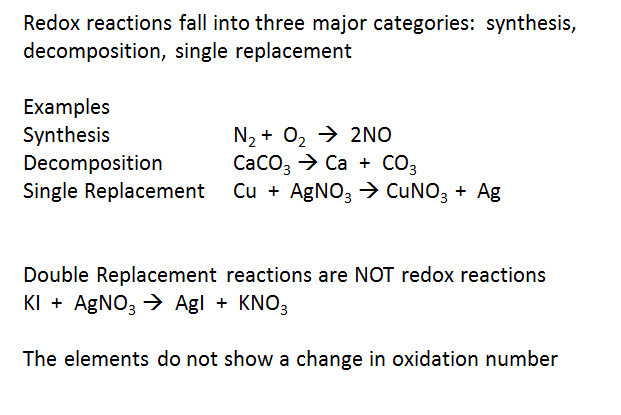 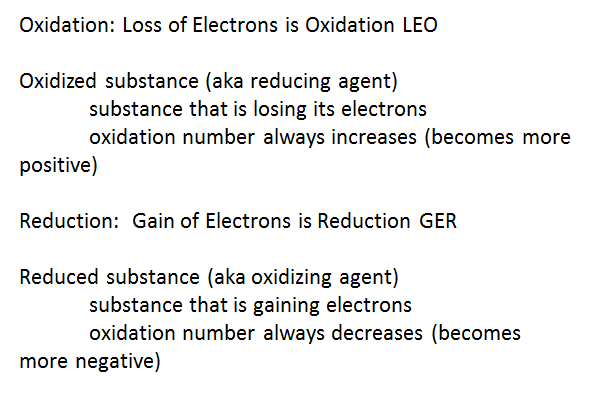 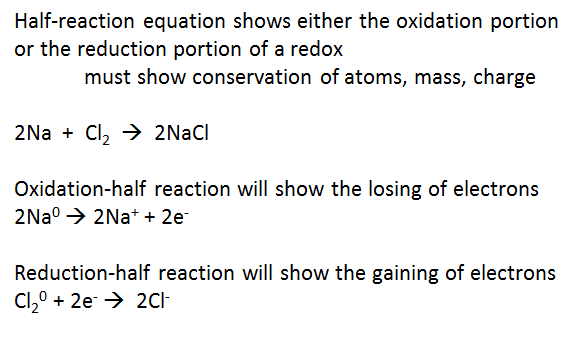 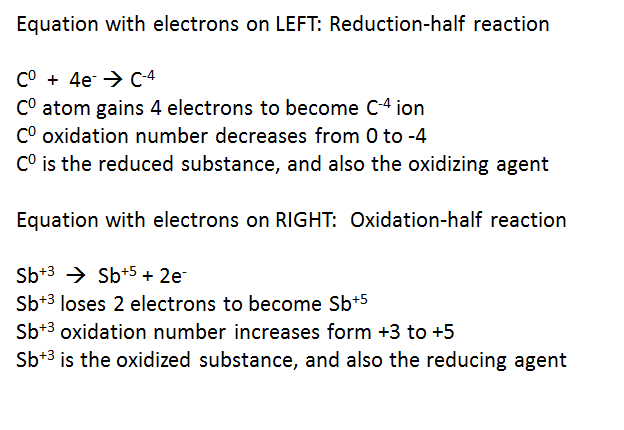 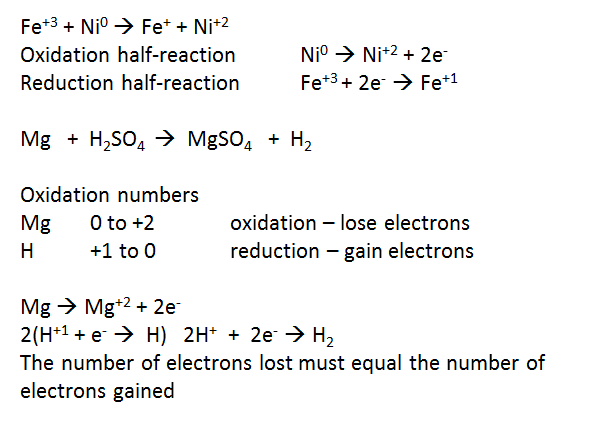 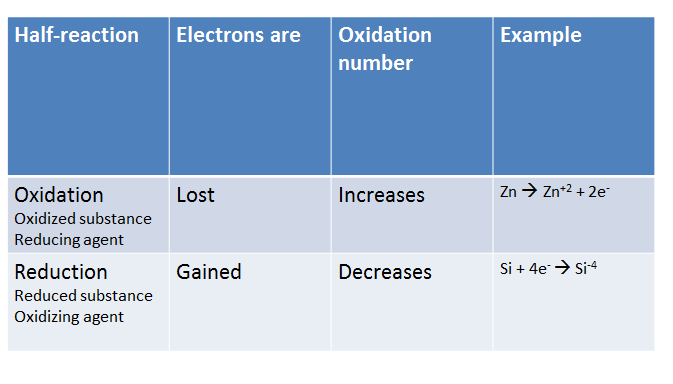 